Tisztelt Képviselő-testület!A Törökszentmiklósi Polgármesteri Hivatal szervezeti egységeként régóta működik közterület-felügyelet, tevékenységükről, működésükről azonban ez idáig nem számoltunk be a Képviselő-testületnek. Ezt pótolandó, a jelen előterjesztés mellékletét képező beszámolóval kívánjuk a közterület-felügyelet 2015. évi munkáját bemutatni.Tisztelt Képviselő-testület!Kérem a beszámoló megvitatását és a határozati javaslat elfogadását!  Markót Imre  polgármester……./2016. (IV.28.) Kt. számúH a t á r o z a tA közterület-felügyelet 2015. évi tevékenységéről szóló beszámoló elfogadásárólTörökszentmiklós Városi Önkormányzat Képviselő-testülete a jelen előterjesztés mellékletét képező, a közterület-felügyelet 2015. évi tevékenységéről szóló beszámolót elfogadja.Erről értesülnek:                   1. Markót Imre polgármester2. Dr. Majtényi Erzsébet jegyző3. Városüzemeltetési OsztályBeszámoló a közterület-felügyelet 2015. évi tevékenységérőlA közterület-felügyelők a város közbiztonságának, köztisztaságának, közrendjének biztosításában, illetve a köz- és magánvagyon védelmében fejtik ki tevékenységüket. A közterület-felügyeletről szóló 1999. évi LXIII. tv. alapján a közterület-felügyelet működhet a polgármesteri hivatal belső szervezeti egységeként, vagy önálló költségvetési szervként. Törökszentmiklóson egészen 1984-re nyúlik vissza a közterület-felügyelet, azóta megszakítás nélkül a polgármesteri hivatal belső szervezeti egységeként létezik, jelenleg a Városüzemeltetési Osztályon belül. A közterület-felügyelők feladatát tehát alapvetően a közterület-felügyeletről szóló 1999. évi LXVIII. tv.(Kftv.) határozza meg, illetve a vonatkozó önkormányzati rendeletek, egyéni munkaköri leírások.A közterület-felügyelők feladatai a Kftv. szerint:a) a közterületek jogszerű használatának, a közterületen folytatott engedélyhez, illetve útkezelői hozzájáruláshoz kötött tevékenység szabályszerűségének ellenőrzése;b) a közterület rendjére és tisztaságára vonatkozó jogszabály által tiltott tevékenység megelőzése, megakadályozása, megszakítása, megszüntetése, illetve szankcionálása;c) közreműködés a közterület, az épített és a természeti környezet védelmében;d) közreműködés a társadalmi bűnmegelőzési feladatok megvalósításában, a közbiztonság és a közrend védelmében;e) közreműködés az önkormányzati vagyon védelmében;f) közreműködés a köztisztaságra vonatkozó jogszabályok végrehajtásának ellenőrzésében;g) közreműködés állat-egészségügyi és ebrendészeti feladatok ellátásában;h) a mozgásában korlátozott személy parkolási igazolvány jogszerű használatának és birtoklásának az ellenőrzése;i) a helyi közutakon, a helyi önkormányzat tulajdonában álló közforgalom elől el nem zárt magánutakon, valamint tereken, parkokban és egyéb közterületen a közúti járművel történő várakozási közszolgáltatás (a továbbiakban: parkolás) biztosítása, valamint a parkolásért járó ellenérték megfizetésének ellenőrzése és a fizetés elmaradása esetére előírt jogkövetkezmények alkalmazása.A feladatkörében eljáró felügyelő hivatalos személy, feladatát járőrszolgálat vagy őrszolgálat keretében látja el, országosan egységes egyenruhában. A közterület-felügyelők köztisztviselők, ennek megfelelően munkaidejük megegyezik a hivatali munkarenddel. A felügyelők szolgálatukat kerékpárral teljesítik, rendelkezésükre áll ezen túl egy UAZ típusú gépkocsi, amelyet leginkább akkor vettek igénybe, ha Surjányban látták el a feladataikat, illetve több helyszínt kellett ellenőrizni rövid időn belül. Egészen 2015-ig a felügyeletnek nem volt számítógépe, ez pótolva lett ebben az évben, így hatékonyabban, korszerűbben tudják végezni tevékenységüket. Minden felügyelő rendelkezik a jogszabályban előírt ruházattal és egyéb felszereléssel (bilincs, gumibot, könnygáz spray), továbbá mindegyiküknek van fényképezőgépe, diktafonja.2015 januárja óta öt fő közterület-felügyelő látta el a feladatokat, majd márciustól egy fő közterület-felügyelő tartósan betegállományba került, így az év hátralevő részében négy fő felügyelő dolgozott. A januárban érkezett két új felügyelő június hónapban tette le a közterület-felügyelői vizsgát, ezt követően tudtak teljes értékűen, önállóan dolgozni.Felügyelőink feladataiknak ellátása érdekében rendszeresen, folyamatosan ellenőrzéseket végeznek az illetékességi területen. A hatékonyabb ellenőrzés miatt a város négy területre van felosztva, egy-egy területet a felügyelő önállóan jár be, azonban ha bármilyen intézkedésre kell sort keríteni úgy azt két felügyelő együttesen teszi meg.Törökszentmiklós belterületén kívül Surjányban, Szakállason, Bartában és Ballán is ellátják a feladatokat. A megtett intézkedésekről mindenkor kötelesek beszámolni.A közterület tisztántartása az egyik legfontosabb feladat, hiszen az a legszembetűnőbb, ha egy ingatlan elhanyagolt, gazos. A tavalyi évben munkájuk nagy részét az tette ki, hogy az ilyen elhanyagolt, gazos ingatlanok tulajdonosait felszólítsák. Amennyiben a kétszeri felszólításnak nem tett eleget az ingatlantulajdonos, úgy az ügyben a közigazgatási eljárást a környezetvédelmi hatóság folytatta le. Összességében azonban elmondható, hogy – az évekre visszanyúló gyakorlat miatt – elegendő volt a felszólítás, közigazgatási eljárásra az esetek többségében nem volt szükség, bírság kiszabására pedig nem volt szükség.Hasonlóan a gazos ingatlanokhoz, amennyiben a felügyelő olyan ingatlant észlelt, amely nagymértékben hulladékos, szintén a környezetvédelmi hatóság felé jelezte. A tavalyi évben összegyűjtötték azon ingatlanokat is, amelyek romosak voltak, majd ezt is jelezték az illetékes építésügyi hatóság felé.A felügyelők feladatai közé tartozik a közterület engedéllyel való használatának ellenőrzése. Amennyiben észlelték a közterület használatát, úgy minden esetben meggyőződtek arról, hogy van-e érvényes közterület foglalási engedélye. A közterület használók engedélyének ellenőrzésében segítségükre volt a Városellátó Szolgálat, hiszen az engedélyeket ezen intézmény adja ki.Ezzel összefüggésben 2015-ben is fokozottan ellenőrizték Mindenszentekkor a virágárusítókat, illetve decemberben a fenyőfaárusokat.  Probléma nem merült fel, mindenki rendelkezett közterület-foglalási engedéllyel. A piac folyamatos ellenőrzése is fontos feladat, hiszen még mindig előfordulnak engedély nélküli árusok, akiknek a piacról való kiszorítása, illetve szankcionálása elengedhetetlen. Ezen kívül is előfordulhatnak különböző problémák, amelyeket orvosolni szükséges.   Mindezeket a piacot üzemeltető Törökszentmiklósi Kommunális Szolgáltató Nonprofit Kft-vel való együttműködés keretében tehetők meg.Az Önkormányzat kötelező feladata a kóbor ebek befogása, amelyet a tavalyi évben a Befogad-lak törökszentmiklósi Állatvédő Alapítvánnyal kötött szerződés alapján az alapítvány végzett el. Segítségkérésükkor azonban a felügyelők is rendelkezésre álltak, hiszen a korábbi években a közterület-felügyelt fogta be a kóbor ebeket. Az egyik közterület-felügyelő rendelkezik engedéllyel a kábító fegyver használatára, illetve a különböző altató készítmények, befogó eszköz is nála lelhetők fel. A fegyver, a kábító készítmények tartását ellenőrizte a rendőrség 2015-ben is, mindent rendben talált.Szintén a felügyelők feladatai közé tartozik a különböző járda- és úthibák felmérése, összeírása. Ezt a tavalyi évben is megtették, majd a társosztály felé jelezték. Ez úgy alakult a tavalyi évben is, hogy folyamatosan figyelik a hibákat, amelyeket jeleznek, azonban egyszer tartottak egy nagyobb ellenőrzést, amikor az összes, a város területén lévő járdahibát, úthibát összegyűjtötték, majd átadták az illetékes ügyintézőnek.Ezzel összefüggésben lehet megemlíteni, hogy novemberben – a korábbi évekhez hasonlóan – a közvilágítást is ellenőrzésre került, a hibákat összeírták, amelyeket szintén továbbítottak a társosztályhoz.Tavaly került sor az utcanév-táblák átfogó ellenőrzésére is. A felügyelők járták be a várost, összegyűjtve minden olyan helyet, ahol hiányzott az utcanév-tábla, vagy esetleg hibásan szerepelt az utcanév, nem volt látható az utcanév. Ennek folyományaként 832 db új utcanév-tábla került kihelyezésre. A kihelyezést követően is a felügyelők ellenőrizték, hogy minden olyan helyre kikerült-e a tábla, ahová ki kellett, hogy helyezzék. Rendben megtörtént a kihelyezés.Az időjárásból adódó különböző kisebb-nagyobb problémák esetén is intézkedtek. A tavalyi évben is volt szükség belvízvédekezésre, ekkor abban nyújtottak segítséget, hogy a várost körbejárva felmérték azokat az ingatlanokat, amelyeket a belvíz fenyegetett, folyamatosan tartva a kapcsolatot a védekezéssel megbízott csapatokkal. Egy-egy vihar után ugyanígy eljárva segítettek abban, hogy hol találhatók letört ágak, amelyek a közlekedést, ingatlant, egyéb vagyontárgyat veszélyeztetve. Ezzel összefüggésben kell megemlíteni, hogy az őszi időszakban fokozottan ellenőrizték az árkokat, ahol az árkok eltömítődését, feliszapolódását észlelték, úgy felszólítással éltek az ingatlantulajdonosok felé. Nagyon fontos, hogy a tavalyi évben az előző évekhez képest sokkal szorosabb lett az együttműködés a rendőrséggel. Az együttműködési megállapodást még 2013 augusztusában megkötötte az Önkormányzat és a rendőrség, amely a tavalyi évben kezdett valóban együttműködés lenni. Minden héten egy alkalommal a közterület-felügyelők egyeztetnek a rendőrséggel a közbiztonság és a közrend fenntartása kapcsán. Tanácsokkal látták el a felügyelőket, illetve szükség esetén segítséget is kaptak a munkájukhoz. A rendőrség munkáját pedig úgy tudja segíteni a felügyelet, hogy a városban működő térfigyelő kamerák felvételeit ők nézhetik, visszanézhetik. Sok esetben kérték a felvételeket egy-egy ügy kapcsán. 2014-ben a térfigyelő kamerákat éjszakánként figyelték, ez a tevékenységük 2015-ben megszűnt.Mindezeken túl a tavalyi évben is részt vettek a városi rendezvényeken, ahol a rendezvény rendjének fenntartásában működtek közre, az esetlegesen felmerült problémák megoldását kezelték, esetenként a forgalom irányításában vettek részt.A tavalyi évben nem volt szükséges, de részt szoktak venni a felügyelők az üzletek – főként éjszakai – ellenőrzésében: zajt mérnek, nyitvatartást, közterületet ellenőriznek.Időnként az ügyintézőket kísérik helyszíni szemlére, egyéb hatósági intézkedésre (erre volt példa tavaly hatósági takarításon való részvétel).Az Önkormányzati hirdető táblákra szintén a felügyelők helyezik ki a lakosságot érintő különböző felhívásokat, hirdetményeket.2015-ig leginkább a felszólítás intézményével tudtak élni a felügyelők, mivel korábban az önkormányzati rendeletek szabálysértési rendelkezéseit hatályon kívül kellett helyezni. Így mindenképpen nagy űrt töltött ki a közösségi együttélés alapvető szabályairól és ezek megszegésének következményeiről szóló 14/2015. (V.29.) Ök. rendelet, amely alapján a közösségi együttélés szabályait megszegőkkel szemben helyszíni bírságot, vagy közigazgatási bírságot lehet kiszabni. A szabálysértésekről, a szabálysértési eljárásról és a szabálysértési nyilvántartási rendszerről szóló 2012. évi II. tv. alapján helyszíni bírságot természetesen korábban is lehetett kiszabni, azonban a tavalyi évben kerültek megvásárlásra a helyszíni bírság-tömbök, amelyek alapján lehet bírságot kiszabni. A tavalyi évben ennek az új rendeletnek a gyakorlatba való átültetése volt a feladat. Úgy gondolom, hogy ez sikerült, azonban ennek eredményét a 2016-os évben fogjuk megtapasztalni. A kiszabott bírságok befizetése, esetenként behajtása is az idei évben fog leginkább realizálódni.A legfőbb cél tehát 2016-ban az, hogy a város lakosságával is együttműködve, egymást segítve tisztábbá, rendezettebbé, biztonságosabbá tegyük a környezetünket, városunkat, a szabályokhoz igazodva, azokat betartatva éljük mindennapjainkat. A rendőrséggel való szoros együttműködést továbbra is fenn kell tartani, ugyanígy kell kialakítani, megtartani a folyamatos kapcsolattartást a társosztályokkal, társhatóságokkal, hiszen csak így lehet rövid és hosszútávon eredményes munkát végezni.          Kérem a Tisztelt Képviselő-testületet a beszámoló elfogadására!Törökszentmiklós, 2016. április 18.dr. Monoki Bernadettosztályvezető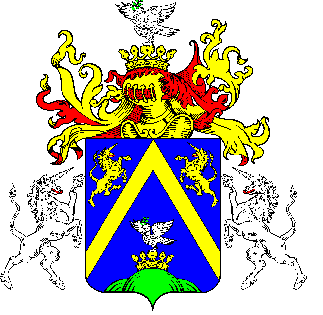 14.TÖRÖKSZENTMIKLÓS VÁROS POLGÁRMESTERETÖRÖKSZENTMIKLÓS VÁROS POLGÁRMESTERETÖRÖKSZENTMIKLÓS VÁROS POLGÁRMESTEREE L Ő T E R J E S Z T É SE L Ő T E R J E S Z T É SE L Ő T E R J E S Z T É SA Képviselő-testület 2016. április 28. napján tartandó soros nyilvános üléséreA Képviselő-testület 2016. április 28. napján tartandó soros nyilvános üléséreA Képviselő-testület 2016. április 28. napján tartandó soros nyilvános üléséreElőterjesztő megnevezése: Markót Imre polgármesterMarkót Imre polgármesterIktatószám: 2-83/2016-F-12-83/2016-F-1Tárgy: Beszámoló a közterület-felügyelet 2015. évi tevékenységéről Beszámoló a közterület-felügyelet 2015. évi tevékenységéről Előterjesztés jellege:Rendelet-tervezet, Határozat-tervezet, Tájékoztató, BeszámolóRendelet-tervezet, Határozat-tervezet, Tájékoztató, BeszámolóDöntéshozatal:egyszerű többségegyszerű többségMelléklet: 1 db határozat-tervezet 1 db beszámoló1 db határozat-tervezet 1 db beszámolóKészítette:dr. Monoki Bernadett osztályvezető dr. Monoki Bernadett osztályvezető Véleményezésre megküldve: a Képviselő-testület Pénzügyi és Városfejlesztési Bizottságarészérea Képviselő-testület Pénzügyi és Városfejlesztési BizottságarészéreTörvényességi véleményezésre bemutatva:2016. április 18.   2016. április 18.   